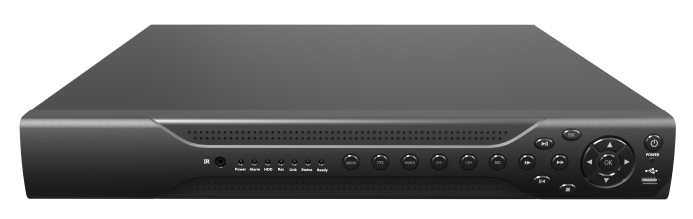 功能特性：支持16路4K前端非实时编码；支持XVI/AHD/TVI/CVI/CVBS/IP高清信号接入；支持HDMI最高4K输出；1U机箱,2个SATA接口（单个最大支持14T）；1个10/100Mbps自适应以太网口,RJ45接口支持自动组网，一键添加设备；支持Onvif协议，可接驳第三方设备；支持GB28181协议接入第三方平台（选配）；支持云服务，网络穿透、报警信息推送功能；支持远程访问，自带域名服务功能（ARSP）；支持DHCP, FTP, DNS, DDNS, NTP, UPNP, EMAIL, 3G, WIFI, IP搜索,报警中心等；支持手机监控（iOS, Android）；支持多种浏览器访问（IE、Chrome、Firefox、Safari）；支持二十多国语言，打破国界的限制；完善的保护电路，独有的三重看门狗功能；配套WEB、CMS、VMS、MYEYE平台、提供SDK开发；支持同轴控制；支持智能分析：车形检测、人形检测、人脸检测，人脸查录像，车形查录像等功能；订货型号：ADVR8016DA-NGL接口说明：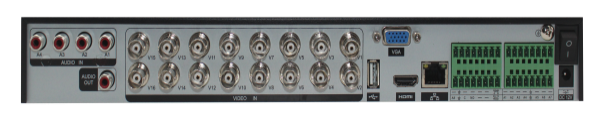 型  号ADVR8016DA-NGL系统主处理器NT98336视频图像编解码H.265+/H.265/H.264视频预览能力16*8M@15fps(6 in 1)；16*5M@20fps(6 in 1)；16*4M(6 in 1)；默认：8M视频编码能力16*8M@8fps(6 in 1)；16*5M@14fps(6 in 1)；16*4M@18fps(6 in 1)；16*3M@21fps(6 in 1)；16*1080P(6 in 1)；默认：8M视频解码能力16*8M@8fps(6 in 1)；16*5M@14fps(6 in 1)；16*4M@18fps(6 in 1)；16*3M@21fps(6 in 1)；16*1080P (6 in 1)；默认：8M视频多模式输入模拟：16*8M；视频多模式输入混合模式：16路4K（同轴）+16路4K（网络）视频多模式输入数模转换：不支持视频多模式输入纯网络：32路4K； 视频同步回放16路/8路（同轴输入模式下）音频音频压缩G.711A音频语音对讲支持录像管理录像方式手动录像>报警录像>动态检测录像>定时录像录像管理录像查询时间点检索、日历检索、事件检索、通道检索录像管理录像保存本机硬盘存储、网络存储录像管理备份方式网络备份、USB备份、SATA刻录接口视频输入16路BNC接口（支持同轴控制）接口HDMI接口1个HDMI接口（输出分辨率：MAX 4K）接口VGA接口1个VGA接口（输出分辨率：MAX 1080P）接口音频I/O4/1接口报警I/O8/1接口网络接口1个10M/100M/1000Mbps自适应以太网口,RJ45接口接口云台控制1个RS485；支持多种云台协议接口USB接口3个USB2.0接口接口硬盘接口2个SATA接口（单个最大支持14T）一般规范工作温度0℃-＋55℃一般规范工作湿度10%-90% RH一般规范电源12V/4A一般规范功耗<10W（不含硬盘)一般规范重量约1.8KG一般规范尺 寸350mm(长)*296mm(宽)*44mm(高)